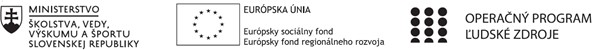 Správa o činnosti pedagogického klubuPríloha – Prezenčná listinaPríloha správy o činnosti pedagogického klubuPREZENČNÁ LISTINAMiesto konania stretnutia: Jazyková učebňaDátum konania stretnutia: 7.12.2021Trvanie stretnutia: od 14.00 hod	do 17.00 hodZoznam účastníkov/členov pedagogického klubu:1. Prioritná osVzdelávanie2. Špecifický cieľKoncepcia, obsah, ciele ŠKVP.3. PrijímateľSpojená škola sv. Jána Pavla II.4. Názov projektuZvýšením gramotnosti k lepšej budúcnosti študentov Gymnázia sv. Jána Pavla II.5. Kód projektu ITMS2014+312011V6466. Názov pedagogického klubuInovácia školského vzdelávacieho programu – škvp.7. Dátum stretnutia pedagogického klubu7.12. 20218. Miesto stretnutia pedagogického klubuMMU9. Meno koordinátora pedagogického klubuIng. Katarína Krajňáková10. Odkaz na webové sídlo zverejnenejsprávyhttps://gympuo.edupage.org/text/?text=text/text104&subpage=311.    Manažérske zhrnutie:Závery pláce klubu INTEREDU, rozvoj, kvalita, implementovanieKrátka anotácia:Zadefinovanie potrieb školy, zadefinovať východiskový stav školy, zaktualizovať slabé stránky školy, silné stránky, príležitosti a ohrozenia. 12.    Hlavné body, témy stretnutia, zhrnutie priebehu stretnutia:Súlad zamerania školy a navrhovaných aktivítNávrhy na zlepšenie prostredníctvom SWOT analýzy zaktualizovanej po prerokovaní s členom klubu IntereduFormulovanie novej stratégie rozvoja ZáverPríloha – prezenčná listinaSúlad zamerania školy a navrhovaných aktivítHlavné zameranie školy je poskytnúť vzdelanie, ktoré žiakovi zabezpečí komplexný rozvoj osobnosti nielen kvalitným vzdelaním, ale aj starostlivosťou o jeho  duchovný rozmer, s cieľom vysoko odborného spoločenského uplatnenia žiaka doma i na svetovom  trhu  v harmónii spoločenského súžitia  pre všeobecné dobro. Inými slovami - náš absolvent má byť budúci špičkový odborník a zároveň dobrý, šťastný a vyrovnaný človek.Body, v ktorých sa oba kluby zhodujú boli zvýraznené čiernym písmom, originálne myšlienky klubu INTEREDU boli zvýraznené červenou farbou.Silné stránky školyjediné cirkevné gymnázium v okolí PP okres, KK okrestri školy pod jednou strechouflexibilní, ochotní, kvalifikovaní, progresívni učiteliaelektronická dokumentáciaSkillLab – otvorenosť verejnosti, workoutová telocvičňaprepojenie s praxou – cudzie jazyky – zahraniční lektori, CLIL metóda vo vyučovaní, medzinárodné projekty Erasmus+,.....podpora a zapájanie sa učiteľov do ďalšieho vzdelávania,pozitívna pracovná klíma,(široká ponuka mimoškolských aktivít a dobré zapojenie žiakov,)participácia na edukačných i revitalizačných projektoch nové predmety v rámci projektu na zvyšovanie úrovne čitateľskej a finančnej gramotnosti a prírodovedných zručnostíprojekt Zelená školaoriginálne motivačné stratégie vo vzdelávacom procese – napr. fyzik roka, chemik rokamaturitné výsledky nad národný priemervysoká úspešnosť prijímania absolventov gymnázia na vysoké školy,spolupráca riaditeľov iných škôl, výmena skúseností,progresívna inovácia Školského vzdelávacieho programu,lokácia školy v prírodnom prostredí, zeleň, bylinková špirála  školská výdajná jedáleň,organizácia kultúrnych programov a akcií v spolupráci s troma organizačnými zložkamipozitívna spätná väzba na  vzdelávacích a výchovných zámerov školy rodičmi a zákonnými  zástupcami žiakov,participácia Rady rodičov na chode školy,zlepšujúce sa výsledky v súťažiachzručnosť pedagógov pri práci s informačno-komunikačnými technológiami,dlhodobé tradície školy (Vianočná akadémia, Vianočný trh, (Deň matiek,Deň otcov), Dni otvorených dverí, Deň rodiny spoločné aktivity s rodičmi atď.)tímová spolupráca pri splnení stanovených cieľov,poskytnutie spätnej väzby pri  plnení stanovených cieľov v zmysle vedenie zamestnanci – rodičia – rodičovská rada – zriaďovateľ,poskytovanie pedagogickej praxe začínajúcim pedagogickým zamestnancom,(propagácia školy prostredníctvom tvorivých aktivít pedagógov – publikačná činnosť),možnosť umeleckého vzdelávania žiaka v jednej budove školy,spolupráca s vysokými školami – Univerzita Pavla Jozefa Šafárika v Košiciach, Prešovská Univerzita v Prešove, Katolícka Univerzita Ružomberok Slabé stránky školynedostatok učební a ich vybavenosť, kapacita odborných učebníjazyková učebňa, zastaralá výbavanevhodná prístupová cesta, havarijný stav prístupovej cestymálo sponzorovchýbajúca veľká telocvičňa, športová hala a vonkajší športový areálmalá spolupráca s inými strednými školami v Európe,nedostatok spoločných podujatí (športové alebo kultúrne podujatia....)staršie hygienické zariadenia, interiér budovyvšeobecne nemotivujúce finančné ohodnotenie,nedostatočný počet umiestnení žiakov v súťažiachnesystematická príprava niektorých žiakov na vyučovanie,v školskom učebnom  pláne sa vyžaduje vhodnejšie rozloženie počtu predmetov v ročníkuhodnotenie u niektorých učiteľov je subjektívne, nálepkujú žiakov,nie vždy je žiakovi jasné, prečo dostal zlú známku,nedostatočné prepojenie vedomostí zo školy s praktickým životom všeobecne,slabá komunikácia vo všeobecnosti,dobrá kvalita vzdelávania, ale nie dostatočná vo vysoko konkurenčnom prostredí,málo kultúrnych a spoločenských podujatí organizovaných študentskou školskou radouPríležitosti školyreforma vzdelávania - rozšírenie ponuky ďalšieho vzdelávania žiakov,nové projektykaviareň sv. Jána Pavla II.-miesto odborných prednášok, nápadov a priateľstvafacebook a instagram pre gymnázium, youtube kanál – spravované študentmispolupráca s odborníkmi mimo školy, s vysokými školamispolupráca s cirkevnými školamirozšírenie metódy CLIL na predmety prírodovedné (chémia, fyzika, matematika...)vynovenie priestorov školyduchovné obnovy, formáciazahraničná spolupráca, Erasmus+pravidelná propagácia školy a jej činnosti v médiách,koordinácia výchovy a vzdelávania so všetkými  inštitúciami, ktoré sa podieľajú na výchove a vzdelávaní,sponzorstvo školy,zriadenie ďalších odborných učební aplikácia systému manažérstva kvality do školy: Európskeho modelu výnimočnosti /excelentnosti/ EFQM,vybudovanie modelu komplexného manažérstva kvality TQM – dôvera a spolupráca,propagácia života v škole prostredníctvom webového sídla,kontinuálne vzdelávanie PZ a OZ,zlepšenie spoločenskej prestíže pedagógov,špecifickosť školy pre širší región,poloha školy,možnosť doplnenia výučby cudzieho jazyka v budove školy s úrovňou C1,uplatnenie sa žiakov na vysokých  školách,výmena skúseností medzi pedagógmi s partnerských škôl okresu,participácia rodičov na aktivitách školy,väčší záujem  o aktivity na škole a  podpora zriaďovateľa optimalizácia hospodárenia školy,nízky počet seminárov-voliteľných hodínoptimalizácia organizačnej štruktúry školy a úväzkov zamestnancov,kreativita učiteľov,tendencia zvyšovania počtu žiakov školy,využívanie iných foriem zvyšovania výchovy a vzdelávania a kvality školy,činností spojené so zapájaním sa všetkých žiakov do aktivít a do organizácie aktivít(celodenné školské podujatia 3-4x v šk. roku).Ohrozenia školyvýnimočne silné konkurenčné prostredie,nízky status učiteľa v spoločnostipredsudky voči cirkevným školám,demografický pokles majoritnej populácie finančná náročnosť technického vybavenia,finančná náročnosť nákupu odbornej literatúry a modernej techniky,nízky počet žiakovzvyšujúca sa byrokracianízky záujem rodičov o spoluprácu so školounedostatočný záujem o krúžky, prípadne strata záujmu zámena priorít u žiaka, uprednostnenie brigád pred vzdelávanímkríza hodnôt v spoločnosti,neustále zmeny v školskej legislatíve, Štátneho vzdelávacieho programu a následne  prispôsobovanie Školského vzdelávacieho programu,nespokojnosť s postavením školstva v spoločnosti (štrajky a pod...),zvyšovanie výdavkov na prevádzku,Nová stratégia rozvoja: Dá sa konštatovať, že postrehy  klubu škvp s klubom Interedu na potreby školy sa zhodujú asi v 80%. Prínosom sú nové prvky, ktoré sa môžu implementovať do výchovno-vzdelávacieho procesu, a to najmä  zavedenie nových predmetov CLIL metódou, zavedenie nových voliteľných hodín a podpora prvkov reklamného charakteru, ako napr. instagram, youtube kanál a pod. Rozšírená ponuka voliteľných  hodín má výrazne skvalitniť vyučovací proces, nakoľko jej cieľom je upevnenie učiva a rozšírenie nad rámec cieľových požiadaviek štátneho učebného programu v súlade s prijímacími požiadavkami na vysoké školy. Závery a odporúčania:       Členky klubu škvp berú na vedomie v šk. roku 2020/2021 aktualizovať Školský vzdelávací program na ďalšie obdobie podporovať jej aplikáciu v praxi      Jednotlivé body budú postupne  implemtované do školského vzdelávacieho programu školy ako aj do iných relevantných dokumentov školy – plánu práce a koncepcie rozvoja školy.14.	Vypracoval (meno, priezvisko)Ing. Katarína Krajňáková15.	Dátum7.12.202116.	Podpis17.	Schválil (meno, priezvisko)Ing. Blanka Holigová 18.	Dátum7.12.202119.	PodpisPrioritná os:VzdelávanieŠpecifický c ieľ:Analýza koncepcie, obsahu, cieľov ŠKVP s ostatnými pedagogickými klubmi.Prijímateľ:Spojená škola sv. Jána Pavla II.Názov projektu:Zvýšením gramotnosti k lepšej budúcnosti študentov Gymnázia sv. Jána Pavla II.Kód ITMS projektu:312011V646Názov pedagogického klubu:Inovácia školského vzdelávacieho programu – škvp.č.Meno a priezviskoPodpisInštitúciaMgr. Anna ŠpinerováIng. Blanka HoligováIng. Katarína KrajňákováPaedDr. Andrea Kleinová PerignátováMgr. Marián Halavin